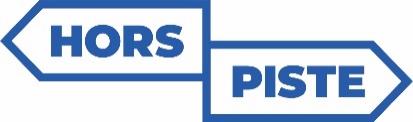 Lettre d’information pour les parentsChers parents,Dans le cadre d’un partenariat avec le Centre RBC d’expertise universitaire en santé mentale et le CISSS de la Montérégie-Centre, _______________________ (nom de l’école) offre cette année le Programme HORS-PISTE - Expédition pour aider certains élèves à développer les compétences nécessaires pour faire face aux situations anxiogènes auxquelles ils sont confrontés. Votre enfant a été identifié par l’équipe-école comme pouvant bénéficier de ce programme puisqu’il ou elle semble présenter une certaine difficulté à composer avec son stress et son anxiété. En plus de viser le développement de nouvelles compétences chez votre enfant, ce programme aspire également à vous outiller en tant que parents dans la mise en place de moyens pour favoriser le développement de ces compétences chez votre enfant. Le Programme HORS-PISTE - Expédition comprend huit (8) rencontres de groupe pour les élèves et trois (3) rencontres de groupe pour les parents, et seront animées par ______________________________________ (nom du/de la professionnel(le) scolaire), professionnel(le) à l’école et ________________ (nom du/de la professionnel(le) du CISSS ou du CIUSSS), professionnel(le) au ________________ (nom du CISSS ou CIUSSS).  Une personne animatrice du programme entrera prochainement en contact avec vous pour répondre à vos questions. Si vous souhaitez participer à ce programme, elle fixera ensuite une rencontre avec votre enfant et vous pour vous expliquer plus en détail en quoi consiste le programme et fixer vos objectifs de travail respectifs. Si vous avez des questions, n’hésitez pas à entrer en contact avec ________________Au plaisir de vous rencontrer.Signature de l’école